         Директору  КПК «СОЮЗ» Е.С. Стратьевой от         Директору  КПК «СОЮЗ» Е.С. Стратьевой от         Директору  КПК «СОЮЗ» Е.С. Стратьевой от         Директору  КПК «СОЮЗ» Е.С. Стратьевой от         Директору  КПК «СОЮЗ» Е.С. Стратьевой от         Директору  КПК «СОЮЗ» Е.С. Стратьевой от         Директору  КПК «СОЮЗ» Е.С. Стратьевой от      (ФИО)  _______________________________      (ФИО)  _______________________________      (ФИО)  _______________________________      (ФИО)  _______________________________      (ФИО)  _______________________________      (ФИО)  _______________________________      (ФИО)  _______________________________        адрес регистрации: ______________________        адрес регистрации: ______________________        адрес регистрации: ______________________        адрес регистрации: ______________________        адрес регистрации: ______________________        адрес регистрации: ______________________        адрес регистрации: ______________________ОБРАЩЕНИЕОБРАЩЕНИЕОБРАЩЕНИЕОБРАЩЕНИЕОБРАЩЕНИЕОБРАЩЕНИЕОБРАЩЕНИЕОБРАЩЕНИЕОБРАЩЕНИЕОБРАЩЕНИЕОБРАЩЕНИЕОБРАЩЕНИЕОБРАЩЕНИЕОБРАЩЕНИЕМежду мною и кредитным кооперативом «СОЮЗ» заключен Договор займа №_____ от __________Между мною и кредитным кооперативом «СОЮЗ» заключен Договор займа №_____ от __________Между мною и кредитным кооперативом «СОЮЗ» заключен Договор займа №_____ от __________Между мною и кредитным кооперативом «СОЮЗ» заключен Договор займа №_____ от __________Между мною и кредитным кооперативом «СОЮЗ» заключен Договор займа №_____ от __________Между мною и кредитным кооперативом «СОЮЗ» заключен Договор займа №_____ от __________Между мною и кредитным кооперативом «СОЮЗ» заключен Договор займа №_____ от __________Между мною и кредитным кооперативом «СОЮЗ» заключен Договор займа №_____ от __________Между мною и кредитным кооперативом «СОЮЗ» заключен Договор займа №_____ от __________Между мною и кредитным кооперативом «СОЮЗ» заключен Договор займа №_____ от __________Между мною и кредитным кооперативом «СОЮЗ» заключен Договор займа №_____ от __________Между мною и кредитным кооперативом «СОЮЗ» заключен Договор займа №_____ от __________Между мною и кредитным кооперативом «СОЮЗ» заключен Договор займа №_____ от __________Между мною и кредитным кооперативом «СОЮЗ» заключен Договор займа №_____ от __________      __________________________________________________________________________________________      __________________________________________________________________________________________      __________________________________________________________________________________________      __________________________________________________________________________________________      __________________________________________________________________________________________      __________________________________________________________________________________________      __________________________________________________________________________________________      __________________________________________________________________________________________      __________________________________________________________________________________________      __________________________________________________________________________________________      __________________________________________________________________________________________      __________________________________________________________________________________________      __________________________________________________________________________________________      __________________________________________________________________________________________(изложение существа требований и фактических обстоятельств)(изложение существа требований и фактических обстоятельств)(изложение существа требований и фактических обстоятельств)(изложение существа требований и фактических обстоятельств)(изложение существа требований и фактических обстоятельств)(изложение существа требований и фактических обстоятельств)(изложение существа требований и фактических обстоятельств)(изложение существа требований и фактических обстоятельств)(изложение существа требований и фактических обстоятельств)(изложение существа требований и фактических обстоятельств)(изложение существа требований и фактических обстоятельств)(изложение существа требований и фактических обстоятельств)(изложение существа требований и фактических обстоятельств)(изложение существа требований и фактических обстоятельств)      _____________________________________________________________________________________     _____________________________________________________________________________________      _____________________________________________________________________________________     _____________________________________________________________________________________      _____________________________________________________________________________________     _____________________________________________________________________________________      _____________________________________________________________________________________     _____________________________________________________________________________________      _____________________________________________________________________________________     _____________________________________________________________________________________      _____________________________________________________________________________________     _____________________________________________________________________________________      _____________________________________________________________________________________     _____________________________________________________________________________________      _____________________________________________________________________________________     _____________________________________________________________________________________      _____________________________________________________________________________________     _____________________________________________________________________________________      _____________________________________________________________________________________     _____________________________________________________________________________________      _____________________________________________________________________________________     _____________________________________________________________________________________      _____________________________________________________________________________________     _____________________________________________________________________________________      _____________________________________________________________________________________     _____________________________________________________________________________________      _____________________________________________________________________________________     _____________________________________________________________________________________На основании изложенного, прошу:На основании изложенного, прошу:На основании изложенного, прошу:На основании изложенного, прошу:На основании изложенного, прошу:На основании изложенного, прошу:На основании изложенного, прошу:На основании изложенного, прошу:На основании изложенного, прошу:На основании изложенного, прошу:На основании изложенного, прошу:На основании изложенного, прошу:На основании изложенного, прошу:На основании изложенного, прошу:      __________________________________________________________________________________________      __________________________________________________________________________________________      __________________________________________________________________________________________      __________________________________________________________________________________________      __________________________________________________________________________________________      __________________________________________________________________________________________      __________________________________________________________________________________________      __________________________________________________________________________________________      __________________________________________________________________________________________      __________________________________________________________________________________________      __________________________________________________________________________________________      __________________________________________________________________________________________      __________________________________________________________________________________________      __________________________________________________________________________________________(изложение просьбы)(изложение просьбы)(изложение просьбы)(изложение просьбы)(изложение просьбы)(изложение просьбы)(изложение просьбы)(изложение просьбы)(изложение просьбы)(изложение просьбы)(изложение просьбы)(изложение просьбы)(изложение просьбы)(изложение просьбы)      _____________________________________________________________________________________     ____________________________________________________________________________________________________________________________________________________________________________      _____________________________________________________________________________________     ____________________________________________________________________________________________________________________________________________________________________________      _____________________________________________________________________________________     ____________________________________________________________________________________________________________________________________________________________________________      _____________________________________________________________________________________     ____________________________________________________________________________________________________________________________________________________________________________      _____________________________________________________________________________________     ____________________________________________________________________________________________________________________________________________________________________________      _____________________________________________________________________________________     ____________________________________________________________________________________________________________________________________________________________________________      _____________________________________________________________________________________     ____________________________________________________________________________________________________________________________________________________________________________      _____________________________________________________________________________________     ____________________________________________________________________________________________________________________________________________________________________________      _____________________________________________________________________________________     ____________________________________________________________________________________________________________________________________________________________________________      _____________________________________________________________________________________     ____________________________________________________________________________________________________________________________________________________________________________      _____________________________________________________________________________________     ____________________________________________________________________________________________________________________________________________________________________________      _____________________________________________________________________________________     ____________________________________________________________________________________________________________________________________________________________________________      _____________________________________________________________________________________     ____________________________________________________________________________________________________________________________________________________________________________      _____________________________________________________________________________________     ____________________________________________________________________________________________________________________________________________________________________________Ответ прошу направить:Ответ прошу направить:Ответ прошу направить:Ответ прошу направить:Ответ прошу направить:Ответ прошу направить:Ответ прошу направить:Ответ прошу направить:Ответ прошу направить:Ответ прошу направить:Ответ прошу направить:Ответ прошу направить:Ответ прошу направить:Ответ прошу направить:      - по адресу электронной почты: _______________________________________________________      - по адресу электронной почты: _______________________________________________________      - по адресу электронной почты: _______________________________________________________      - по адресу электронной почты: _______________________________________________________      - по адресу электронной почты: _______________________________________________________      - по адресу электронной почты: _______________________________________________________      - по адресу электронной почты: _______________________________________________________      - по адресу электронной почты: _______________________________________________________      - по адресу электронной почты: _______________________________________________________      - по адресу электронной почты: _______________________________________________________      - по адресу электронной почты: _______________________________________________________      - по адресу электронной почты: _______________________________________________________      - по адресу электронной почты: _______________________________________________________      - по адресу электронной почты: _______________________________________________________      - по почтовому адресу проживания: ___________________________________________________           - по почтовому адресу проживания: ___________________________________________________           - по почтовому адресу проживания: ___________________________________________________           - по почтовому адресу проживания: ___________________________________________________           - по почтовому адресу проживания: ___________________________________________________           - по почтовому адресу проживания: ___________________________________________________           - по почтовому адресу проживания: ___________________________________________________           - по почтовому адресу проживания: ___________________________________________________           - по почтовому адресу проживания: ___________________________________________________           - по почтовому адресу проживания: ___________________________________________________           - по почтовому адресу проживания: ___________________________________________________           - по почтовому адресу проживания: ___________________________________________________           - по почтовому адресу проживания: ___________________________________________________           - по почтовому адресу проживания: ___________________________________________________           - в офис КПК «СОЮЗ» по месту его нахождения: _______________________________________      - в офис КПК «СОЮЗ» по месту его нахождения: _______________________________________      - в офис КПК «СОЮЗ» по месту его нахождения: _______________________________________      - в офис КПК «СОЮЗ» по месту его нахождения: _______________________________________      - в офис КПК «СОЮЗ» по месту его нахождения: _______________________________________      - в офис КПК «СОЮЗ» по месту его нахождения: _______________________________________      - в офис КПК «СОЮЗ» по месту его нахождения: _______________________________________      - в офис КПК «СОЮЗ» по месту его нахождения: _______________________________________      - в офис КПК «СОЮЗ» по месту его нахождения: _______________________________________      - в офис КПК «СОЮЗ» по месту его нахождения: _______________________________________      - в офис КПК «СОЮЗ» по месту его нахождения: _______________________________________      - в офис КПК «СОЮЗ» по месту его нахождения: _______________________________________      - в офис КПК «СОЮЗ» по месту его нахождения: _______________________________________      - в офис КПК «СОЮЗ» по месту его нахождения: _______________________________________Приложение: копии документов, подтверждающих изложенные в заявлении обстоятельства (в этом случае приводится перечень прилагаемых документов).Приложение: копии документов, подтверждающих изложенные в заявлении обстоятельства (в этом случае приводится перечень прилагаемых документов).Приложение: копии документов, подтверждающих изложенные в заявлении обстоятельства (в этом случае приводится перечень прилагаемых документов).Приложение: копии документов, подтверждающих изложенные в заявлении обстоятельства (в этом случае приводится перечень прилагаемых документов).Приложение: копии документов, подтверждающих изложенные в заявлении обстоятельства (в этом случае приводится перечень прилагаемых документов).Приложение: копии документов, подтверждающих изложенные в заявлении обстоятельства (в этом случае приводится перечень прилагаемых документов).Приложение: копии документов, подтверждающих изложенные в заявлении обстоятельства (в этом случае приводится перечень прилагаемых документов).Приложение: копии документов, подтверждающих изложенные в заявлении обстоятельства (в этом случае приводится перечень прилагаемых документов).Приложение: копии документов, подтверждающих изложенные в заявлении обстоятельства (в этом случае приводится перечень прилагаемых документов).Приложение: копии документов, подтверждающих изложенные в заявлении обстоятельства (в этом случае приводится перечень прилагаемых документов).Приложение: копии документов, подтверждающих изложенные в заявлении обстоятельства (в этом случае приводится перечень прилагаемых документов).Приложение: копии документов, подтверждающих изложенные в заявлении обстоятельства (в этом случае приводится перечень прилагаемых документов).Приложение: копии документов, подтверждающих изложенные в заявлении обстоятельства (в этом случае приводится перечень прилагаемых документов).Приложение: копии документов, подтверждающих изложенные в заявлении обстоятельства (в этом случае приводится перечень прилагаемых документов).____________                                                                 ________________   ____________                                                                 ________________   ____________                                                                 ________________   ____________                                                                 ________________   ____________                                                                 ________________   ____________                                                                 ________________   ____________                                                                 ________________   ____________                                                                 ________________   ____________                                                                 ________________   ____________                                                                 ________________   ____________                                                                 ________________   ____________                                                                 ________________   ____________                                                                 ________________   ____________                                                                 ________________   (дата)(подпись, расшифровка)(подпись, расшифровка)(подпись, расшифровка)(подпись, расшифровка)(подпись, расшифровка)(подпись, расшифровка)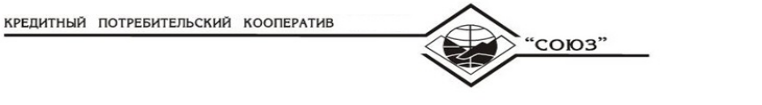 